First Grade NewsOctober 7, 2016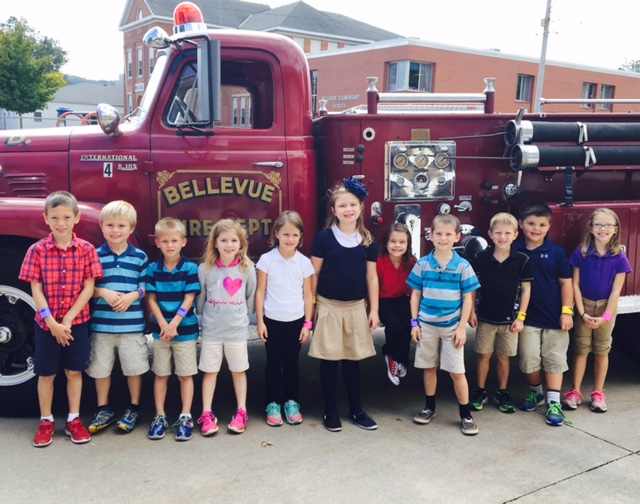 